Ohio UniversityUniversity Curriculum CouncilApril 2, 2024Microsoft TeamsPresent: Garrett Beam, Chad Boeninger, Angie Brock, Sherleena Buchman, Debra Cox, Jared DeForest, Todd Eisworth, Ann Frymier, Molly Johnson, David Juedes, Sally Marion-Fetty, Bruce Martin, Jim McKean, Greg Newton, Connie Patterson, , Ruger Porter, Beth Quitslund, Marci Shepard, Jim Strode, Bärbel Such, Lijing Yang, Yuqiu You, Valerie YoungAbsent: McKenna Christy, Michele Clouse, Justin Daering, Dylan Demonte, Susan Dowell, Fred Drogula, Jodie Foster, Ellen Gordon, Karla Hackenmiller, Allyson Hallman-Thrasher, Sara Hartman, Josh Hill, Mary Kate Hurley, Amy Maglio, Brenda Miller, Hannah Nissen, Frank Oppong, Brittany Peterson, Talinn Phillips, Sarah Poggione, Brooke Riley, Nukhet Sandal, Jennifer Smith, Ayshni Tandon, Paul ValentineGuests: Mario Cinquepalmi, Cat Cutcher, Jessica Holliday, Julnasha Morehead, Kathleen Pugh, Loralyn TaylorCall to Order: Todd Eisworth, University Curriculum Committee Chair, called the meeting to order at 3:05 p.m.Approval of Minutes: The March 5, 2024 meeting minutes were approved.Vice Provost for Undergraduate Education: Sarah PoggioneNo report.Program Committee Report: Connie Patterson, Chair*Corrections to agenda: Withholding Program Changes to CTEAST, CTEURO, CTLAMS, CTAFRI. Corrected Expedited Programs #1 from MA5059 to MA5098 per Mario Cinquepalmi.Programs ChangesCollege of Arts & Sciences Program Code: BS3339Program Name: Broadcast MeteorologyDepartment/School: GeographyContact: Gaurav Sinha (sinhag@ohio.edu) Desired Start Date: Fall 2024-25We are requesting three minor changes. Students must take 1 credit core Geography course GEOG 4799 (1) before enrolling in the required capstone course GEOG 4800. Therefore, GEOG 4799 has been added. Due to changes in Journalism courses, students will now need to take JOUR 1330 instead of JOUR 1010 as a required course. Students will take both PHYS 2054 and PHYS 2055 courses instead of the now discontinued PHYS 2051 course. There is no change in credit hours. College of Arts & Sciences Program Code: BA5217Program Name: Classical LanguagesDepartment/School: Classics and Religious Studies Contact: Brian Collins (collinb1@ohio.edu) Desired Start Date: Fall 2024-25First, instead of being required to take 18.0 credit-hours (6 courses) from any 2000-, 3000- or 4000-level CLAR, CLAS, GK, LAT course, and/or HIST 3291 and 3292 to meet the elective requirements, students will take 15.0 credit-hours (5 courses), including 6.0 credit hours (2 courses) from the list of Class I Electives and 6.0 credit-hours (2 courses) from the list of Class II Electives. The remaining 3.0 credit-hours (1 course) can come from any CARS or JS course or any approved affiliate course. Second, we are replacing the 1.0-credit-hour colloquium that majors were formerly required to take with a 3.0-credit-hour capstone that will fulfill a BRICKS requirement and encourage them to think across disciplinary lines. If students are unable to take this course, they have the option to fulfil the requirement with a 3.0-credit-hour independent study project or another 4000-level CARS course. Majors are required to do either a capstone or a project, while minors are given the option to do so. These changes will result in a net loss of 2.0 credit hours from the major.College of Arts & Sciences Program Code: BS3310Program Name: Forensic ChemistryDepartment/School: Chemistry and Biochemistry Contact: Rebecca Barlag (barlag@ohio.edu)  Desired Start Date: Fall 2024-25This proposed change will remove CHEM 4880 Microscopy and Imaging from the forensic chemistry major curriculum and students’ DARs. The course has not been taught since Spring Semester 2021 due to departure faculty member (Dr. Anthony Stender) who designed the course and was the Instructor of Record. There are no changes to the learning outcomes for the major as these course topics have been added into other classes taken by forensic chemistry majors. Removal of the course from the program’s curriculum is necessary since it is no longer offered and is not needed for graduation with a BS Forensic Chemistry.This change will result in a 3-credit decrease. Patton College of EducationProgram Code: OR8109Program Name: Recreation Management Department/School: Recreation, Sport Pedagogy, and Consumer SciencesContact: Bruce Martin (bruce.martin@ohio.edu) Desired Start Date: Fall 2024-25The program proposes the following changes: 1) move REC 4600 from Required Courses to Elective Courses; and 2) add a series of Recreational Sport Elective Courses as a requirement for the minor.This represents a decrease in credit hours from 18 to 15. Patton College of EducationProgram Code: BS8177Program Name: Recreation Management Department/School: Recreation, Sport Pedagogy, and Consumer SciencesContact: Bruce Martin (bruce.martin@ohio.edu) Desired Start Date: Fall 2024-25The program proposes to add a series of Recreational Sport Elective Courses as a requirement for the minor. The minimum credit hours for the major are being increased by three credit hours. The minimum number of credit hours for the major will change from a range of 69-78 credit hours to 72-81 credit hours.Patton College of EducationProgram Code: OR8156Program Name: Outdoor Recreation and EducationDepartment/School: Recreation, Sport Pedagogy, and Consumer SciencesContact: Bruce Martin (bruce.martin@ohio.edu) Desired Start Date: Fall 2024-25The program proposes the following changes: 1) lower minimum credit hours from 18 to 15; 2) move REC 4850 from core requirements to elective requirements; 3) add REC 3460 to elective requirements; 4) add REC 1000 to the broader list of elective technical courses and require students to complete three technical courses; and, 5) replace courses in the list of elective technical courses that are no longer offered on a regular basis with additional technical courses from the Parks, Recreation, and Leisure Studies program and the Physical Activity and Wellness (PAW) program that are offered with greater regularity.Patton College of EducationProgram Code: BS5512Program Name: Sport & Lifestyle Studies Department/School: Recreation, Sport Pedagogy, and Consumer SciencesContact: Bruce Martin (bruce.martin@ohio.edu) Desired Start Date: Fall 2024-25The Sport & Lifestyle Studies program proposes changing the name of the program and major from Sport & Lifestyle Studies (BS5512) to Recreation and Sport Services (RSS). This proposed name change not only speaks to relevant industry trends, but also provides prospective students with a much clearer depiction of the major and the potential career opportunities that might exist postgraduation. The proposed curriculum changes intend to capitalize on the direction of the recreation and sport services industry, and more clearly position students to take advantage of career opportunities within that industry sector. Curriculum changes include reorganizing courses into content areas, deleting certain courses that students can voluntarily pursue as part of the minor requirement for the major, and adding courses that enhance students’ sense of consumer awareness.The core curriculum was reorganized into three content areas: Recreation, Sport and Physical Activity, and Consumer Service. COED 2120 and 3130 were deleted and replaced with REC 3620 and 3630. Replace COED 4920 with REC 4920, add CONS 2500Replace SLS 3900 with CONS 3890. Replace Business Requirement course (choose 1) with MKT 2020 and MGT 2000Decrease REC 1XXX and PAW 1XXX courses from 3 to 2Delete upper-level course requirementChange grade requirement of core courses from C or higher to average GPA of 2.0. Patton College of EducationProgram Code: BS8169Program Name: Physical Activity and Sport Coaching Department/School: Recreation, Sport Pedagogy, and Consumer SciencesContact: Ashley Allanson (allanson@ohio.edu)  Desired Start Date: Fall 2024-25The Physical Activity and Sport Coaching (PASC) program wishes to make a change in the core requirements and adding elective courses to the “Coaching-Related Electives” component. The program is replacing PETE 2330 Inclusive Physical Activity for Individuals with Disabilities RSP 2750 Inclusive Recreation, Physical Activity, and Sport course. Additionally, the following four courses will be added to the “Coaching-Related Electives” component:COED 4213 – Dynamics in Skill Acquisition COED 4920 – Practicum in Coaching SASM 3220 – Leadership and Sport Management SASM 4000 – Diversity, Equity and Inclusion in Sport There is no change in credit hours. College of Health Sciences & ProfessionsProgram Code: MP8145/MP8175 Program Name: Master of Public Health Department/School: Department of Social and Public HealthContact: Michael Reece (reece@ohio.edu) Desired Start Date: Fall 2024-25Three types of changes are proposed: 1) Replacing a currently required course (HLTH 6791) with a 3-credit elective option, 2) Establishing HLTH 6791 and HLTH 5220 as two electives from which students can choose, and 3) Replacing HLTH 6080 and HLTH 6900 with new courses (HLTH 6850 and HLTH 6003, respectively) developed in response to accreditation requirements. College of Health Sciences & ProfessionsProgram Code: BS8122, BS8171, BS8178Program Name: Exercise Physiology, Exercise Physiology Pre-PT, Exercise Phys Pre-AT Department/School: School of Applied Health Sciences and WellnessContact: Sharon Perry (perrys1@ohio.edu) Desired Start Date: Fall 2024-25We would like to add EXPH 4910: Internship in Exercise Physiology, (1 credit) as a requirement. This is already an elective that students can take. The course is variable credit 1-16 and students can take up to 16 credit hours but would only be required to complete one credit hour of internship for graduation. This is in response to an accreditation requirement. College of Fine Arts Program Code: BF5155Program Name: FilmDepartment/School: School of FilmContact: Justin Daering (jdaering@ohio.edu) Desired Start Date: Fall 2024-25The changes proposed here are intended to:1) Create a more transparent curriculum by replacing Special Topics courses with titled courses. The content currently, regularly covered in the Special Topics courses (FILM 2900, 4710, 4720,4900) have been converted to titled courses to provide more transparency in the curriculum(FILM 2070, 3610, 3620). 2) Remove concentrations (which included courses no longer offered) in favor of a guided, elective Specialization progression. Currently, there are 6 concentrations for students to choose from, however, we believe that consolidating the coursework will provide a better education and will allow students more freedom to select coursework based on their needs. This will also reduce the need for substitutions since not all of the concentration coursework can be offered. 3) Shift some courses to different catalog categories. Shifting courses to different categories makes sense with the elimination of the concentrations in redistributing when students take certain courses and for which categories they count.4) Include more screenwriting in the core curriculum. In the current program, Screenwriting coursework is only required as part of the Screenwriting concentration. We believe this should be part of all Film students’ curriculum, therefore, we have added FILM 2140 Principles of Screenwriting (new course) and FILM 2440 Narrative Screenwriting as required components of the First-Year Core.Since we are removing the concentrations, and want students to have a well-rounded curriculum,some courses have been added to the total program. This averages to one additional course peryear. In the 4th year, the course is a second capstone course (FILM 4610 and 4620 required). Two, sequential capstone courses are standard in BFA programs since students work on their thesis project in Fall and complete them in Spring.An increase in total credits is requested to bolster the quality and breadth of students’ experience, with the addition of 3 credits (1 course) per year (12 credits overall).Russ College of Engineering and TechnologyProgram Code: BS7274Program Name: Energy EngineeringDepartment/School: Mechanical EngineeringContact: Greg Kremer (kremer@ohio.edu) Desired Start Date: Fall 2024-25A professional work experience requirement (in the form of a 2-credit field experience (ME 4915) or practicum (ME 4920)) is added to the curriculum to promote professional work experiences and practicum experiences. This change adds 2 credits but does not directly impact outcomes or assessment plans. A 1-credit Energy engineering explorations requirement (ME 2900 or ET 2950) is added in the sophomore year to promote student engagement in engineering activities and allow the program an opportunity to experiment with the impact of exploration experiences early in the program on future student engagement in activities and experiences. This requirement will use the ET 2950 Workshops and ME 2900 Special Topics in Mechanical Engineering course structures to offer multiple engineering exploration options (such as competition teams, experience lab activities, engineering immersions, etc.) to engage students in an activity of their choice that has an experiential learning aspect. An Arches Connected Natural World course (ECON 2350) is added as an alternative to a similar economics of energy (ECON 3350) course to respond to likely changes in future course availability and allow program hour reduction to balance the addition of the new work requirement. We are also eliminating the requirement for ET 2950 History of Engineering and Technology, to allow the program hours reduction made possible with ECON 2350 meeting the ACNW requirement. The project management requirement is updated to include an option (ETM 3830) that better integrates with a project management certificate which a large percentage of Energy Engineering students complete as a complementary credential. The total hours are increased by one for students who choose this option since the other course that can be selected (ISE 4491) is two credits and ETM 3830 is three credits. A Mechatronic components course (ME 3550, 3 credits) replaces a more general electrical engineering service course (EE 3143, 3 credits) and an associated lab (EE 3051, 1 credit) resulting in a net decrease of one program hour. A Physics II class and lab (PHYS 2056/2057, 4 total credits) are moved from a science elective category (select from PHYS II or CHEM II) to be required courses since their lecture and lab coverage of electricity and magnetism provide a good alternative to the lecture-only coverage of circuit analysis in the currently required ET 3132 Basic EE I course. Overall, these changes result in a decrease of two credit hours. Russ College of Engineering and TechnologyProgram Code: BS7257Program Name: Mechanical EngineeringDepartment/School: Mechanical EngineeringContact: Greg Kremer (kremer@ohio.edu) Desired Start Date: Fall 2024-25A professional work experience requirement (in the form of a 2-credit work experience (ME 4915) or practicum (ME 4920)) is added to the curriculum to promote professional work experiences and practicum experiences. This change adds 2 credits but does not directly impact outcomes or assessment plans. A 1-credit Mechanical engineering explorations requirement (ME 2900 or ET 2950) is added in the sophomore year to promote student engagement in engineering activities and allow the program an opportunity to experiment with the impact of exploration experiences early in the program on future student engagement in activities and experiences. This requirement will use the ET 2950 Workshops and ME 2900 Special Topics course structures to offer multiple engineering exploration options (such as competition teams, experience lab activities, engineering immersions, etc.) to engage students in an activity of their choice that has an experiential learning aspect. Coincident with the adoption of the new General Education requirements, the BS7257 program began requiring a History of Engineering and Technology course (HIST 2905 / ET 2905) to meet the Arches Connected Natural World requirement. This course remains a relevant option for our students, but our accrediting body (ABET) has an increasing emphasis on social and global considerations in engineering projects, and there are other ACNW courses (specifically GEOG 1310 Globalization and the Developing World and SOC 2700 Social Justice) that more directly address these issues while at the same time meet the Foundations: Intercultural Explorations (FIE) requirement which results in a reduction in total program hours to balance the addition of the new professional work experience and exploration requirement. We are proposing a ‘select from’ subcategory that allows three course options and will use advising to help place students in the best option for their circumstances and goals. A Mechatronic components course (ME 3550, 3 credits) replaces a more general electrical engineering service course (EE 3143, 3 credits) and an associated lab (EE 3051, 1 credit) resulting in a net decrease of one program hour. A Physics II class and lab (PHYS 2056/2057, 4 total credits) are moved from a science elective category (select from PHYS II or CHEM II) to a requirement since their lecture and lab coverage of electricity and magnetism provide a good alternative to the lecture-only coverage of circuit analysis in the currently required ET 3132 Basic EE I course. Overall, these changes result in a decrease of two credit hours.University College Program Code: CTRELUProgram Name: REAL Estate Pre-Licensure CertificateDepartment/School: Applied Sciences and Professions Contact: David Nguyen (nguyend4@ohio.edu), Roger Watson (watsonr@ohio.edu), Allison White (whitea3@ohio.edu) Desired Start Date: Fall 2024-25The Real Estate Pre-Licensure Certificate offers OHIO students the opportunity to prepare for the Ohio Real Estate Salesperson’s License. The REAL courses provide comprehensive coverage of real estate topics and the additional required course (3 credits) options in the certificate benefit students seeking to further a real estate career. The proposed additional electives will offer leadership, accounting, business law, and business communications.Electives to be added: a. TAS 4110 Leadership and Workplace Effectiveness (3 credits) b. TAS 4340 Applied Leadership in the Workplace (3 credits) c. ATCH 1030 Financial Accounting Procedures (3 credits) d. ACCT 1005 Accounting for Business Activities (3 credits) e. ACCT 1010 Foundations in Accounting (3 credits) f. BUSL 2550 Business Law (3 credits) g. BUSL 2000 Law and Society (3 credits) h. BA 1500 Introduction to Business Communication and Professional Skills (3 credits)New Programs/CertificatesCollege of Arts & Sciences Program Code: CTX94GProgram Name: TESOL (Teaching English to Speakers of Other Languages) SkillsDepartment/School: LinguisticsContact: David Bell (belld@ohio.edu)The certificate consists of four courses which account for 13 credits in total. Candidates take in sequence or concurrently LING 6710 Grammar in Use (4 credits); LING 6610 Second Language Listening and Speaking (4 credits); LING 6850 Second Language Reading and Writing (4 credits); and LING 6970 Professional Portfolio Seminar (1 credit). The TESOL Skills Certificate builds on the foundational TEFL Certificate/TESOL Endorsement and provides an advanced exploration of the theory and practice of teaching second language reading, writing, listening, and speaking, as well as an introduction to the teaching of second language grammar and pronunciation. The TESOL Skills Certificate also provides students with instruction as to how they can best showcase their TESOL expertise derived from this certificate and previous study and experience in a professional e-portfolio. The TESOL Skills Certificate will appeal to teachers, administrators, or materials developers who wish to further develop their expertise in TESOL and to those intending to work as TESOL practitioners. College of Arts & Sciences Program Code: CTX39UProgram Name: Language & TechnologyDepartment/School: LinguisticsContact: David Bell (belld@ohio.edu)This certificate is aimed at any student interested in how technology interacts with language and its impact on society. Through at least 15 course credits, this certificate requires students to critically examine the interplay of language and technology both historically and contemporaneously and to contemplate how future technology trends may shape language. Required courses:COMS 3200 Communication and New Technology (3)LING 2860 Introduction to Language and Technology (3)LING 4941 Directed Research in Applied Linguistics (3)Choose one:CS 1400 Fundamentals of Computing (3)  CS 2300 Computer Programming in JAVA (4)  CS 2400 Introduction to Computer Science I (3)Permitted electives:ENG 3490 History of Books and Printing (3)ENG 3860 Composing in New Media (3)LING 4510 TELT 1: Technology Enhanced Language Teaching (3)ML 3271 Technology in Translation (3)Patton College of Education Program Code: CTX24GProgram Name: Superintendent Leadership & LicensureDepartment/School: Educational StudiesContact: Marci Shephard (shepardm@ohio.edu) The Superintendent Leadership and Licensure Certificate is a post-master’s certificate designed for administrators (typically principals or administrative specialists) seeking to be superintendents or district-level leaders. The program is a cohort model delivered in an online format approximately one Saturday per month for one academic year. The Superintendent Leadership and Licensure Certificate requires 16 credits. Each semester, students will take two core content courses (3 credits each) and one internship course (2 credits).EDLE 6815 Mission, Vision, and District Improvement 3cr (new) EDLE 6825: School District Operations and Management 3cr (new) EDLE 6835: Education Policy, Advocacy, and District Governance 3cr (new) EDLE 6845: Community and Public Relations 3cr (new) EDLE 6910: Superintendent Internship 2 cr (new)Scripps College of Communication Program Code: BCXX01Program Name: Cybersecurity OperationsDepartment/School: J. Warren McClure School of Emerging Communication TechnologiesContact: Julio Arauz (arauz@ohio.edu) The Cyber Security Operations (CSO) major will be offered as a collaborative effort employingcourses from the McClure School of Emerging Communication Technologies (housed in the Scripps College of Communication), the Department of Analytics & Information Systems (housed in the College of Business) and the Russ College of Engineering. The major’s home will be in the Scripps College of Communication. The major provides a unique combination of cybersecurity classes that will enable students to gain foundational and advanced knowledge of the analysis and design of secure network systems, the secure delivery of business services through technology, and in the assessment of risk in the flow of sensitive data through business operations and computing environments.CSO students will be able to identify cybersecurity related issues in information systems as well as design and implement solutions that maintain confidentiality, integrity, availability, and privacy of data and information flows in information and networked systems. Within the 120 total credit hours needed to complete the CSO undergraduate degree, the students are also required to complete a minor in Business Analytics, helping to prepare them to become effective leaders and creative problem solvers.The total credit hours required for completion of the major: 86 credit hoursThe total credit hours required for completion of the degree: 120 credit hours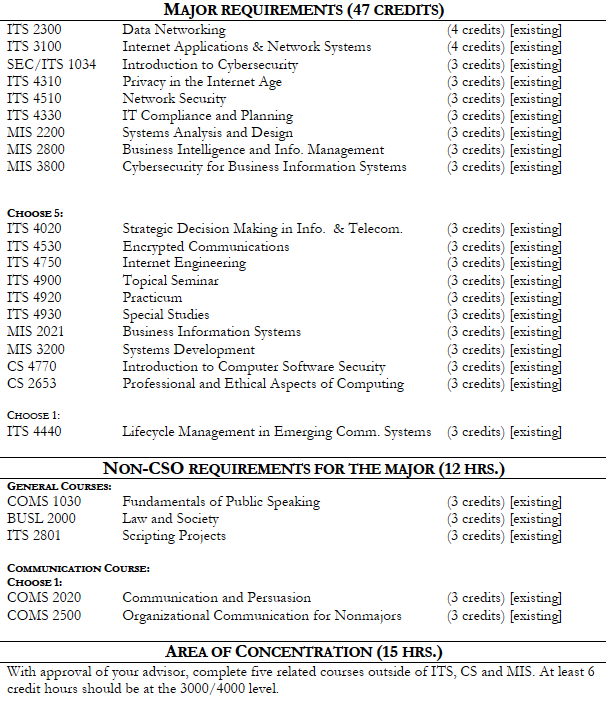 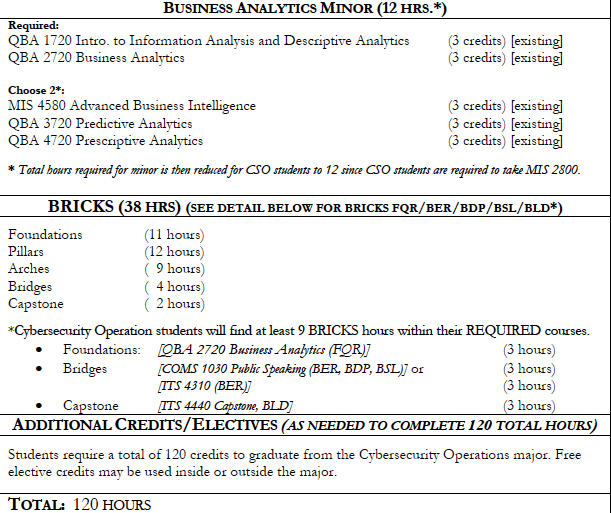 ExpeditedPatton College of Education Program Code: CTPLLGProgram Name: Principal Leadership & LicensureDepartment/School: Educational StudiesContact: Marci Shephard (shepardm@ohio.edu) Replace EDLE 5911 Internship II (4) with EDLE 5910 Internship I (2) Change number of credits EDLE 5911 Internship II (2)College of Fine Arts Program Code: BM5007Program Name: Instrument Performance in Contemporary Music & Digital InstrumentsDepartment/School: School of MusicContact: Sean Parsons (parsons1@ohio.edu)  We are adding 2 music theory classes as an option for core study, increasing course options for vocal primary students, and adding course options for students to complete the ensemble requirement. Total program hours will not change under this proposal.College of Fine Arts Program Code: MF5172Program Name: CeramicsDepartment/School: School of Art + DesignContact: David LaPalombara (lapalomb@ohio.edu) Program Code: MF5174Program Name: PrintmakingProgram Code: MF5175Program Name: SculptureProgram Code: MF5171Program Name: PhotographyProgram Code: MF5052Program Name: Painting + DrawingProgram Code: MF5176Program Name: Graphic DesignUnder the “Additional Seminar” requirement category on the DARS, we wish to add another option: ART 6020, Professional Practices, a 3-credit course. There are no new courses proposed and no change in total credit hours.   College of Arts & Sciences Program Code: BA5290Program Name: LinguisticsDepartment/School: LinguisticsContact: David Bell (belld@ohio.edu) Add LING 4701 Grammar in Syntax (3 credits) to required courses as an option to LING 4700 Syntactic Description of English (3 credits). So the requirement will read LING 4700 or LING 4701. Add LING 2850 Sustaining the Mother Tongue (3 credits) to ElectivesNo change in credit hours.Russ College of Engineering & Technology Program Code: BS7256Program Name: Engineering Technology and ManagementDepartment/School: Engineering Technology and ManagementContact: Yuqiu You (youy@ohio.edu) The change reflected in this proposal is to accommodate course changes in order to update ETM curriculum with the current industry needs. There is no impact on the overall required credit hours. No impact on any other departments and staffing requirements. The changes proposed include: • New Core Course: ETM 2200 • New Core Courses replacing existing core courses for smooth program transition: ETM 2320, ETM 3210, ETM 4360 • Add Existing Elective Course to Core requirement: ETM 3420 • ETM 3620 removed from required ETM core courses • Add ETM 3820 as an option with ETM 3830 • Add ETM 4325 as an option with ETM 4320 • Remove ETM Elective • Remove ET/HIST 2905 from Adv. Standing requirements • Remove specific IHS 2210 requirement from Gen. Ed. Students can choose any course in the list for this Gen. Ed. Requirement.  NotificationsNew Course PrefixThe Sport and Lifestyle Program (BS5512) has submitted a program change to UCC Programs Committee. Included in the program change is a request to both change the program name to Recreation and Sport Services (RSS) and create a RSS course prefix to accompany the program’s courses. Once the course prefix is created, I will submit course changes to ICC for all relevant courses. Department Name Change in College of Arts & SciencesThe Department of Geological Sciences proposes to change its name to the Department of Earth and Environmental Geosciences (ERTH). The change is strongly supported by our Alumni Board and reflects our major emphases, which are the earth geosciences and the environmental geosciences. The current name does not reflect our environmental strengths which comprises half of our enrollment and is actively growing. Suspending Admissions & Closing The Patton College of Education Department of Recreation, Sport Pedagogy, and Consumer Sciences is requesting to suspend admissions and close the Family and Consumer Science Education- Community Leadership track (BS6375). This request does not pertain to the Family and Consumer Science Education program that leads to licensure.   This program has had very low enrollment, and we no longer have the faculty resources necessary to continue the program. There are currently 4 students in the program. The curriculum within the Community Leadership major of the Family and Consumer Sciences Education program affords great flexibility. That is, many of the courses that students must complete are part of existing programs across the department or within the Patton College of Education. As a result, ending the Community Leadership major will not prohibit students from completing their degree requirements. The one course that will require logistical planning is CONS 4910, which serves as the internship course for students in the major. The department has identified a plan for supervision associated with this course and does not foresee any issues accommodating current students in the program.  The Voinovich School of Leadership and Public Service is requesting suspension of CTENVG – GRAD ENVIR SUSTAINABILITY CERT with immediate effect. The Rational for the Suspension is that we have had very low enrollment since CTENVG’s inception and with our new online graduate certificates, for many years we have had zero enrollment in CTENVG. We have new graduate certificates in use and CTENVG is no longer needed. We do not intend to enroll any student in CTENVG, not now nor in the future.There are no students enrolled in CTENVG and hence there is zero impact on current students. College of Health Sciences & Professions ReorganizationIn 2010, the then College of Health and Human Services underwent significant restructuring to create the College of Health Sciences and Professions (CHSP).  This restructuring effort met its goal of providing our college with a singular focus on healthcare. However, over time, we – the faculty and programmatic leadership – have found that some aspects of the internal structure and function of CHSP could be optimized.In our current organizational configuration, academic disciplines (professions) are represented by “Divisions” – a term that is not recognized by the Ohio University Faculty Handbook as an academic unit – and overseen by a middle manager, the School Director. The two Schools have shared the same Director for approximately six of the past 10 years.We maintain that the academic Divisions represented in this proposal are equivalent to Departments as each represents a defined profession that offers specialized coursework. The curriculum and course content are prescribed by six different specialized accreditors. Additionally, accreditation standards and/or Ohio state law requires that faculty in each profession must have specific degrees, credentials, and licenses (e.g., Physical Therapy faculty who teach clinical courses must be licensed physical therapists in the state of Ohio).  The purpose of this proposal is twofold:To dissolve the School of Applied Health Sciences and Wellness (AHSW), comprised by the Divisions of Athletic Training (AT), Exercise Physiology (EXPH), and Food and Nutrition Sciences (FNS) and dissolve the School of Rehabilitation and Communication Sciences (RCS), comprised by the Divisions of Hearing, Speech and Language Sciences (HSLS), Physician Assistant (PA), and Physical Therapy (PT).To elevate the Divisions of AT, EXPH, FNS, HSLS, PA and PT to department status with commensurate rights and responsibilities.Program Review Committee: Lijing Yang, Chair On-Going Reviews AY 2023-24 Second Readings: (Approved) Music Theater Center for Law, Justice, and Culture Recreation, Sports Pedagogy & Consumer Sciences (incl. Equine Studies) First Readings: Law Enforcement Technology Technical and Applied Studies (BTAS) Military Science Aviation Dean response received and forwarded to the Graduate Council Interdisciplinary Arts, forwarded 3/1/24 Program Director response received and forwarded to the dean Art and Design, 3/25/2024 Review report received and forwarded to program director None. Site visit completed, awaiting review report Molecular and Cellular Biology, 3/25/24 Completed Reviews AY 2023-24 Professional Deaf Resources Liaison Certificate Nursing Program Reviews AY 2023-24 in queue None Held the Informational Meeting for Program Reviews in AY24-25 on 3/26/2024 African American Studies Associate of Arts/Assoc. of Sciences & Bach of Spec. Studies/Assoc of Indiv. Studies Dept. Of Classics and Religious Studies Individual Course Committee Report: Beth QuitslundAll courses were approved.*Conditional BRICKS approvals pending OT36 review are in red italic.NEW COURSESCOURSE CHANGESCOURSE UNDEACTIVATIONMUS 3749/5749: English and International Phonetic Alphabet for SingersGeneral Education Committee Report: Todd Eisworth General Education Assessment UpdateOver the last few years, we have been piloting a first run through of assessing our learning outcomes for general education.We have gone through rounds of obtaining data from several courses using faculty that were compensated for their work.We are focusing on continuous improvements in the categories. Eisworth is working with the Sarah Poggione in the Provost’s office, and Wendy Adams from the Center for Teaching, Learning, and Assessment (CTLA).We have a catch up program this summer where we’ve recruited faculty to work on implementing some continuous improvement suggestions given the limitations on current data.Jim Strode - Learning and Doing Task ForceThis task force has met once. They are charged with the task of clarifying existing language polices for integrative learning, or experiential learning components. Ultimately, they would like to present an addendum or memo with rubric and definitions that could be helpful for the committee to make decisions on integrative learning, but also helpful for the faculty as they propose courses to fit this particular BRICKS element.The committee has a wide array of faculty and leadership including Lindsey Rudibaugh, who is co-chairing the committee.New Business: Todd EisworthWe have a lot of courses that have not been touched since quarter to semesters. They have not been taught or updated.Having these courses in the catalog is causing issues with advising plans because it’s not clear what is actually offered.We are looking at ways to address that problem. CollegeCourseBRICKSArts & SciencesCARS 3600: Writing in Classics and Religious StudiesFAWArts & SciencesCAS 2400: Pletcher Science Scholars SeminarArts & SciencesPHIL 2700: Philosophy and TechnologyACSW/T2HLArts & SciencesPHIL 3520: Philosophy of ImaginationArts & SciencesPHIL 4600/5600: Thinking with ImagesCapArts & SciencesSOC 3450/5450: Sociology of Artificial IntelligenceBERArts & SciencesSPAN 3915: Internship for Spanish MajorsBLDArts & SciencesWGSS 2600: Sex and ScienceACSWArts & SciencesWGSS 4940: Research Experience in Women's, Gender, and Sexuality StudiesBLDBusinessMGT 3750: Small Business ManagementBLDHealth Sciences & ProfessionsSW 5923: Foundation Practicum 2aHealth Sciences & ProfessionsSW 5924: Foundation Practicum 2bScrippsCOMS 4020: Communication Career ReadinessBLDCollegeCourseBRICKSChangesArts & SciencesAAS 3110: Harlem Renaissance: African American Literature of the Early 20th CenturyBDPArts & SciencesAAS 3520: Blacks in Contemporary American CinemaBDPArts & SciencesENG 3920: Literary Magazine Editorship[BLD]Retakable->repeatableArts & SciencesLING 6710: Teaching and Learning Second Language English GrammarName (from Grammar in Use)Arts & SciencesPOLS 4180/5180: Interest Groups in American PoliticsCapDesc, LOs; add Course Topics info, BRICKS componentArts & SciencesPOLS 4240/5240: American Federalism and Public PolicyCapDesc, LOs; add Course Topics info, BRICKS componentArts & SciencesSOC 2800: Gender, Crime, and Law[ACNW]Desc, LOs, prereq, topics, textsBusinessFIN 4100: 'Theory and Practice for Financial PlannersName (from Personal Financial Planning), descBusinessMGT 4640 -> 3610: Cross-Cultural Leadership and Management[BDP]Number (from 4640), prereqBusinessQBA 1720: Business Analytics I[ACSW]Name (from Introduction to Information Analysis and Descriptive Analytics for Nonmajors), desc, LOs, prereq, Course Topics infoBusinessQBA 1721: Business Analytics I for Nonmajors[ACSW]Name (from Introduction to Information Analysis and Descriptive Analytics), desc, LOs, prereq, Course Topics infoBusinessQBA 2720: Business Analytics IIFQR-> ACSW/T2ASName (from Business Analytics), desc, LOs, prereqFine ArtsAH 2130: From Gutenberg to Google: Global Art + Design IIPHA-> ACSW/BDPFine ArtsFILM 1800: Film ExperienceGECFine ArtsFILM 4710/5710: Film Studies Special TopicsName (from Film Topics Seminar), desc, LOs; add Course Topics infoFine ArtsIART 4710: Interdisciplinary Arts BFA CapstoneCap/[T3E]LOs; add BRICKS componentHealth Sciences & ProfessionsSW 2601C: Social Welfare Overview and Trends[BLD]Desc, LOs, Course Topics infoHealth Sciences & ProfessionsSW 5921: Foundation Practicum 1Name (from Foundation Field 1), desc, LOs, topics; add texts, KGFsHealth Sciences & ProfessionsSW 5922: Foundation Practicum 2Name (from Foundation Field 2), desc, LOs, Course Topics infoHealth Sciences & ProfessionsSW 6921: Advanced Practicum 1Name (from Advanced Field I), desc, LOs, cr hrs (var 3-6 ->fixed 6), repeat ->not repeat, Course Topics infoHealth Sciences & ProfessionsSW 6922: Advanced Practicum 2Name (from Advanced Field II), desc, LOs, cr hrs (var 3-6 ->fixed 6), repeat ->not repeat, Course Topics infoHeritage CollegeOCOM 7944: Elective Research Series-Original ResearchName (from Elective - Preclinical Research Series - Original Research)RussCS 4620->3620: Database SystemsCourse numberRussCS 4420/5420: Operating SystemsLOs, prereqs; add Course Topics infoScrippsCOMS 1020: Introduction to Undergraduate Communication StudiesDesc, LOs, prereq, Course Topics infoScrippsCOMS 2020: Communication and PersuasionDesc, LOs, prereq, topics; add Texts, KGFsScrippsCOMS 2500: Organizational Communication for NonmajorsDesc, LOs, Course Topics infoScrippsCOMS 4050: Communication Strategy in Meetings and Event PlanningBLDName (from Meetings and Conference Planning), desc, LOs, topics; remove No Credit If; add Texts, KGFs, BRICKS componentUniversity CollegeAST 1010: Air and Space Studies 100 - Heritage and ValuesName (from Introduction to the US Air Force), desc, LOs; add Course Topics info